с. Кичменгский ГородокВ соответствии с Положением о поощрениях Муниципального Собрания Кичменгско-Городецкого муниципального района Вологодской области, утвержденным решением Муниципального Собрания от 22.01.2016 № 229, и рекомендациями комиссии мандатной и по вопросам местного самоуправления Муниципальное Собрание РЕШИЛО:1. За многолетний добросовестный  труд, достойное воспитание 9 детей и в связи с  профессиональным  праздником - Днем  работников автомобильного транспорта наградить Почетной грамотой Муниципального Собрания Кичменгско-Городецкого муниципального района Вологодской области Лепихина Виталия Ивановича, водителя индивидуального предпринимателя Маклакова А.Ю.  2. За многолетний добросовестный труд, большой личный вклад в  благоустройство районного центра наградить Почетной грамотой Муниципального Собрания Кичменгско-Городецкого муниципального района Вологодской области  Попову Раису Геннадьевну, пенсионера.3. За многолетний добросовестный  труд, большой личный вклад в развитие и сохранение народного творчества наградить Почетной грамотой Муниципального Собрания Кичменгско-Городецкого муниципального района Вологодской области Лепихину Елену Александровну, заведующего складом бюджетного учреждения здравоохранения Вологодской области «Кичменгско-Городецкая центральная районная больница»  имени В.И. Коржавина. 4. За многолетний добросовестный труд, активное участие в общественной жизни Кичменгско-Городецкого муниципального района наградить Почетной грамотой Муниципального Собрания Кичменгско-Городецкого муниципального района Вологодской области  Некипелову  Елену  Валентиновну, пенсионера. 5. За многолетний добросовестный  труд, активное участие в общественной жизни  Кичменгско-Городецкого муниципального района наградить Почетной грамотой Муниципального Собрания Кичменгско-Городецкого муниципального района Вологодской области  Суворову Татьяну Александровну, пенсионера.Глава Кичменгско-Городецкого муниципального  района                       			                   Л.Н. Дьякова               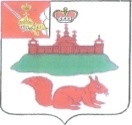 МУНИЦИПАЛЬНОЕ СОБРАНИЕКИЧМЕНГСКО-ГОРОДЕЦКОГО МУНИЦИПАЛЬНОГО РАЙОНАВОЛОГОДСКОЙ ОБЛАСТИМУНИЦИПАЛЬНОЕ СОБРАНИЕКИЧМЕНГСКО-ГОРОДЕЦКОГО МУНИЦИПАЛЬНОГО РАЙОНАВОЛОГОДСКОЙ ОБЛАСТИМУНИЦИПАЛЬНОЕ СОБРАНИЕКИЧМЕНГСКО-ГОРОДЕЦКОГО МУНИЦИПАЛЬНОГО РАЙОНАВОЛОГОДСКОЙ ОБЛАСТИРЕШЕНИЕРЕШЕНИЕРЕШЕНИЕот30.10.2020№256О награждении Почетной грамотой Муниципального Собрания Кичменгско-Городецкого муниципального района